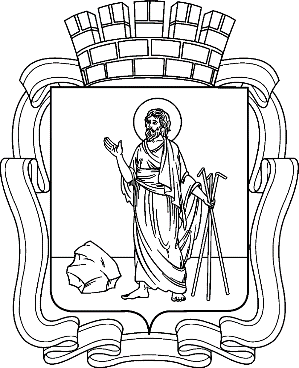 РОССИЙСКАЯ ФЕДЕРАЦИЯКемеровская область - КузбассПрокопьевский городской округПРОКОПЬЕВСКИЙ ГОРОДСКОЙ СОВЕТ НАРОДНЫХ ДЕПУТАТОВ7-го созыва(двенадцатая сессия)Решение № 088от 20.06.2024принято Прокопьевским городскимСоветом народных депутатов20.06.2024На основании Федерального закона от 06.10.2003  № 131-ФЗ «Об общих принципах организации местного самоуправления в Российской Федерации»,Устава муниципального образования «Прокопьевский городской округ Кемеровской области - Кузбасса»,Прокопьевский городской Совет народных депутатовРешил:1. Информацию заместителя главы города по жилищно-коммунальному хозяйству, благоустройству и дорожному комплексу Пономарева И.И. принять к сведении.2. Рекомендовать обеспечить до 15 сентября 2024 года:- на котельных, осуществляющих теплоснабжение жилого фонда и объектов социальной сферы, запас резервного топлива в предусмотренных объемах; - необходимых запасов материально-технических ресурсов для ликвидации аварийных ситуаций в жилищном фонде, на объектах и сетях коммунальной инфраструктуры; 3.  Контроль за исполнением настоящего решения возложить на комитет по вопросам развития городской инфраструктуры и имущественных отношений (Гончаренко Л.Ф.).Председатель Прокопьевскогогородского Совета народных депутатов			З.А. Вальшина «20» июня 2024 г. (дата подписания)Об итогах отопительного периода 2023-2024 годов, подготовке систем теплоснабжения города к отопительному периоду 2024-2025 годов